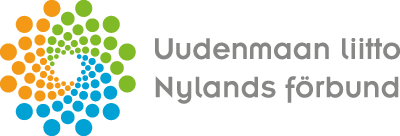 Bakgrundsblankett för samprojektAnslag för stödjande av hållbar tillväxt och livskraft i regionerna (AKKE)Projektets samtliga delgenomförare ska fylla i sin egen bakgrundsblankett5. Huvud- eller delgenomförarens kostnadsberäkning1.  Uppgifter om huvudgenomföraren eller delgenomföraren1.  Uppgifter om huvudgenomföraren eller delgenomföraren1.  Uppgifter om huvudgenomföraren eller delgenomföraren1.  Uppgifter om huvudgenomföraren eller delgenomförarenOrganisationens namnOrganisationens namnFO-nummerFO-nummerGatuadressGatuadressGatuadressGatuadressPostnummerPostanstaltPostanstaltPostanstaltKontaktpersonKontaktpersonens telefonnummerKontaktpersonens telefonnummerKontaktpersonens e-postadress2. Projektets grunduppgifterProjektets namn och förkortningOrganisation som är huvudgenomförareBeräkning av sammanlagda kostnader i projektet (euro) Sökandens andel av beräkningen av sammanlagda kostnader i projektet (euro)3.  Delgenomförarens roll, mål och uppgifter inom projektet 4. MervärdesskattIngår mervärdesskatten i kostnaderna?  Mervärdesskatten blir en slutgiltig kostnad för den sökande. Mervärdesskatten ingår i kostnaderna.    Mervärdesskatten blir inte en slutgiltig kostnad för den sökande. Kostnaderna har angetts utan skatt.Faktiska kostnader (Kostnadsmodellen tillämpas endast på de projekt som finansieras med engångsersättning)	Faktiska kostnader (Kostnadsmodellen tillämpas endast på de projekt som finansieras med engångsersättning)	Faktiska kostnader (Kostnadsmodellen tillämpas endast på de projekt som finansieras med engångsersättning)	Faktiska kostnader (Kostnadsmodellen tillämpas endast på de projekt som finansieras med engångsersättning)	Faktiska kostnader (Kostnadsmodellen tillämpas endast på de projekt som finansieras med engångsersättning)	202_  202_  202_SammanlagtLönekostnader0Köpta tjänster0Kostnader för information och kommunikation0Resekostnader0Kontors- och hyreskostnader 0Anskaffning av maskiner och anordningar0Material och tillbehör0Övriga kostnader0Kostnader totalt0000Inkomster (dras av från kostnaderna)0Totala kostnader0000Specifikation av projektpersonal (fyll också i en separat uppgiftsbeskrivning för varje projektanställd)Specifikation av projektpersonal (fyll också i en separat uppgiftsbeskrivning för varje projektanställd)Specifikation av projektpersonal (fyll också i en separat uppgiftsbeskrivning för varje projektanställd)Specifikation av projektpersonal (fyll också i en separat uppgiftsbeskrivning för varje projektanställd)Specifikation av projektpersonal (fyll också i en separat uppgiftsbeskrivning för varje projektanställd)Specifikation av kostnaderna för köpta tjänsterSpecifikation av kostnaderna för köpta tjänsterSpecifikation av kostnaderna för köpta tjänsterSpecifikation av kostnaderna för köpta tjänsterSpecifikation av kostnaderna för köpta tjänsterSpecifikation av kostnaderna för information och kommunikation samt av kostnaderna för eventuella utrikesresorSpecifikation av kostnaderna för information och kommunikation samt av kostnaderna för eventuella utrikesresorSpecifikation av kostnaderna för information och kommunikation samt av kostnaderna för eventuella utrikesresorSpecifikation av kostnaderna för information och kommunikation samt av kostnaderna för eventuella utrikesresorSpecifikation av kostnaderna för information och kommunikation samt av kostnaderna för eventuella utrikesresorSpecifikation av kostnaderna för anskaffning av anordningar och tillbehör samt av andra eventuella projektkostnader Specifikation av kostnaderna för anskaffning av anordningar och tillbehör samt av andra eventuella projektkostnader Specifikation av kostnaderna för anskaffning av anordningar och tillbehör samt av andra eventuella projektkostnader Specifikation av kostnaderna för anskaffning av anordningar och tillbehör samt av andra eventuella projektkostnader Specifikation av kostnaderna för anskaffning av anordningar och tillbehör samt av andra eventuella projektkostnader  6. Huvud- eller delgenomförarens finansieringsplan  6. Huvud- eller delgenomförarens finansieringsplan Finansiering   Sammanlagt €Finansiering som ansökan gällerDen sökandes egen finansieringKommunal finansiering (annan än den sökande)Övrig offentlig finansiering (annan än den sökande)	Privat finansieringTotalfinansiering sammanlagt07. Stöd av mindre betydelse (de minimis)Idkar den sökande/ delgenomföraren sådan ekonomisk verksamhet i projektet, som omfattar att erbjuda varor och/eller tjänster på vissa marknader?  Om ja, bifoga blanketten för aktörens anmälan om de minimis-stöd till ansökan.  Ja            Nej           Deltar organisationer som idkar ekonomisk verksamhet som nyttohavare i projektåtgärderna? Om ja, bifoga blanketten för projektets de minimis-åtgärder till ansökan.  Ja            Nej          8. Underskrifter8. UnderskrifterDatumPlatsDen sökandes underskrift (person med namnteckningsrätt i
organisationen)Namnförtydligande